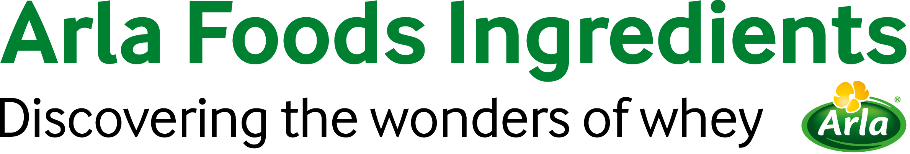 20 de abril de 2023COMUNICADO À IMPRENSAArla Foods Ingredients cria inovações para bebidasna Vitafoods EuropeA Arla Foods Ingredients oferecerá conceitos inovadores para chá e café prontos para beber com alto teor de proteína na Vitafoods Europe (de 9 a 11 de maio).O mercado para chás e cafés funcionais prontos para beber deve crescer entre 6% e 7% até 2026,* criando oportunidades tanto para fabricantes do setor de nutrição esportiva como para marcas mainstream focadas em saúde. Para apoiá-los, a Arla Foods Ingredients criou dois conceitos de bebidas prontas para beber:Um café gelado (cold brew) que funciona como um impulso de cafeína pela manhã ou como um energizador pré-treino. Rico em proteína, cálcio e cafeína, mas com baixo teor de açúcar e gordura, será um produto atraente para 58% dos consumidores que optam por alimentos e bebidas funcionais que aumentam seus níveis energéticos.*Um chá preto concebido como a escolha perfeita para o meio da tarde. Aromatizado com yuzu e com alto teor de proteína e cálcio, é um chá, mas com um novo toque revigorante e ideal para os 57% dos consumidores que escolhem produtos que apoiam ossos saudáveis e fortes.*Ambos os conceitos devem seu alto teor de proteína e cálcio ao Lacprodan MicelPure®, um isolado de caseína micelar produzido por meio de uma tecnologia cuidadosa de filtração por membrana. Além de possibilitar alegações nutricionais na embalagem, tem benefícios como um sabor lácteo suave e baixa viscosidade ao longo de toda a vida útil do produto. Lacprodan MicelPure® oferece uma termoestabilidade excepcional durante a produção, revelando uma série de opções de processamento, embalagem e sabores.Troels Nørgaard Laursen, Health & Performance Director na Arla Foods Ingredients, disse: “Os consumidores estão cada vez mais buscando bebidas inovadoras e convenientes que também ofereçam um estímulo nutricional. Os chás e cafés prontos para beber com benefícios funcionais estão bastante em alta agora, e esses conceitos demonstram como podem proporcionar uma combinação popular de proteína, cálcio e cafeína.”A Arla Foods Ingredients estará no stand G30 na Vitafoods Europe. Outros conceitos serão exibidos, como uma barra multitexturizada com proteína em cada camada, uma edição especial que foi criada para a Vitafoods, e “Reidratar e recuperar”, uma solução de bebida pronta para beber refrescante que combina proteína com eletrólitos. *Innova Market InsightsPara mais informações, entre em contato:Steve Harman, Ingredient CommunicationsTel: +44 (0)7538 118079 | Email: Steve@ingredientcommunications.comSobre a Arla Foods Ingredients

A Arla Foods Ingredients é a líder global em soluções de soro de leite com valor agregado. Descobrimos e fornecemos ingredientes derivados do soro do leite, oferecendo apoio à indústria alimentícia no desenvolvimento e processamento eficiente de alimentos mais naturais, funcionais e nutritivos. Nós trabalhamos em mercados globais em nutrição infantil, clínica, esportiva, alimentos saudáveis e outros alimentos e bebidas.Cinco razões para nos escolher:Temos P&D em nosso DNAOferecemos qualidade superiorSomos seu parceiro de negócios de confiançaApoiamos a sustentabilidadeGarantimos segurança em suprimentoA Arla Foods Ingredients é uma subsidiária 100% de propriedade da Arla Foods. Nossa matriz está localizada na Dinamarca.LinkedInhttp://www.linkedin.com/company/arla-foods-ingredientsLinkedIn (América Latina)https://www.linkedin.com/showcase/arla-foods-ingredients-latin-america/LinkedIn (China)https://www.linkedin.com/showcase/arla-foods-ingredients-china/